РОЗПОРЯДЖЕННЯМІСЬКОГО ГОЛОВИм. Суми	З метою ефективної реалізації проекту «Партнерство з модернізації: енергоефективність у лікарнях» у місті Суми, що впроваджується у співпраці з Deutsche Gesellschaft für Internationale Zusammenarbeit (GIZ) GmbH (Німецьким  товариством міжнародного співробітництва) за дорученням Федерального Уряду Німеччини, керуючись пунктом 20 частини четвертої статті 42 Закону України «Про місцеве самоврядування в Україні»:Створити робочу групу з питань реалізації проекту «Партнерство з модернізації: енергоефективність у лікарнях» у місті Суми у складі згідно з додатком.Робочій групі з питань реалізації проекту «Партнерство з модернізації: енергоефективність у лікарнях» у місті Суми забезпечити співробітництво між структурними підрозділами Сумської міської ради та закладами охорони здоров’я міського підпорядкування, для виконання організаційно-технічних заходів, визначених Проектом.Установити, що у разі персональних змін у складі робочої групи або відсутності осіб, які входять до її складу, у зв’язку з відпусткою, хворобою чи з інших причин, особи, які виконують їх обов’язки, входять до складу робочої групи за посадами.Організацію виконання розпорядження покласти на заступника міського голови з питань діяльності виконавчих органів ради Пака С.Я.Міський голова							                   О.М. ЛисенкоЛипова   700-399Розіслати: складу комісії, Войтенку В.В., Журбі О.І.										Додаток 								до розпорядження міського голови								від 22.05.2017 № 170-РСКЛАДробочої групи з питань реалізації проекту «Партнерство з модернізації: енергоефективність у лікарнях» у місті Суми Директор департаменту фінансів, економіки та інвестиційСумської міської ради				         				   С.А. Липова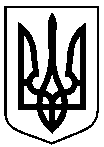 від 22.05.2017  № 170-Р      Про створення робочої групи                     з питань реалізації проекту «Партнерство з модернізації: енергоефективність у лікарнях»ПакСтепан Якович  ПакСтепан Якович  --заступник міського голови з питань діяльності виконавчих органів ради,                 голова робочої групизаступник міського голови з питань діяльності виконавчих органів ради,                 голова робочої групизаступник міського голови з питань діяльності виконавчих органів ради,                 голова робочої групиЛиповаСвітлана АндріївнаЛиповаСвітлана Андріївна--директор департаменту фінансів, економіки та інвестицій Сумської міської ради, заступник голови робочої групи, координатор Проекту в місті Сумидиректор департаменту фінансів, економіки та інвестицій Сумської міської ради, заступник голови робочої групи, координатор Проекту в місті Сумидиректор департаменту фінансів, економіки та інвестицій Сумської міської ради, заступник голови робочої групи, координатор Проекту в місті СумиМартиненкоСвітлана Олексіївна МартиненкоСвітлана Олексіївна --заступник начальника управління - начальник відділу екології, енергозбереження та розрахунків за енергоносії управління галузей виробничої сфери, екології та енергозбереження департаменту фінансів, економіки та інвестицій Сумської міської ради, секретар робочої групизаступник начальника управління - начальник відділу екології, енергозбереження та розрахунків за енергоносії управління галузей виробничої сфери, екології та енергозбереження департаменту фінансів, економіки та інвестицій Сумської міської ради, секретар робочої групизаступник начальника управління - начальник відділу екології, енергозбереження та розрахунків за енергоносії управління галузей виробничої сфери, екології та енергозбереження департаменту фінансів, економіки та інвестицій Сумської міської ради, секретар робочої групиЧлени робочої групи:Члени робочої групи:Члени робочої групи:Члени робочої групи:Члени робочої групи:Члени робочої групи:Члени робочої групи:Домінас Валентина МихайлівнаДомінас Валентина Михайлівна--головний лікар КУ «Сумська міська клінічна лікарня № 1» (за згодою)головний лікар КУ «Сумська міська клінічна лікарня № 1» (за згодою)головний лікар КУ «Сумська міська клінічна лікарня № 1» (за згодою)Ємець Олександр МихайловичЄмець Олександр Михайлович--головний лікар КУ «Сумська міська дитяча клінічна лікарня Святої Зінаїди» (за згодою)головний лікар КУ «Сумська міська дитяча клінічна лікарня Святої Зінаїди» (за згодою)головний лікар КУ «Сумська міська дитяча клінічна лікарня Святої Зінаїди» (за згодою)Кекух Володимир ВолодимировичКекух Володимир Володимирович--головний лікар КУ «Сумська міська клінічна стоматологічна поліклініка» (за згодою)головний лікар КУ «Сумська міська клінічна стоматологічна поліклініка» (за згодою)головний лікар КУ «Сумська міська клінічна стоматологічна поліклініка» (за згодою)КоваленкоТетяна СергіївнаКоваленкоТетяна Сергіївна--головний спеціаліст відділу екології, енергозбереження та розрахунків за енергоносії управління галузей виробничої сфери, екології та енергозбереження департаменту фінансів, економіки та інвестицій Сумської міської радиголовний спеціаліст відділу екології, енергозбереження та розрахунків за енергоносії управління галузей виробничої сфери, екології та енергозбереження департаменту фінансів, економіки та інвестицій Сумської міської радиголовний спеціаліст відділу екології, енергозбереження та розрахунків за енергоносії управління галузей виробничої сфери, екології та енергозбереження департаменту фінансів, економіки та інвестицій Сумської міської радиКотков Володимир ВікторовичКотков Володимир Вікторович--головний лікар КУ «Центр первинної медико-санітарної допомоги № 3 м. Суми» (за згодою)головний лікар КУ «Центр первинної медико-санітарної допомоги № 3 м. Суми» (за згодою)головний лікар КУ «Центр первинної медико-санітарної допомоги № 3 м. Суми» (за згодою)Кошеленко Світлана ВадимівнаКошеленко Світлана Вадимівна-провідний спеціаліст відділу охорони здоров`я Сумської міської радипровідний спеціаліст відділу охорони здоров`я Сумської міської радипровідний спеціаліст відділу охорони здоров`я Сумської міської радиКравченкоТетяна Олексіївна---заступник директора департаменту - начальник управління галузей виробничої сфери, екології та енергозбереження департаменту фінансів, економіки та інвестицій Сумської міської ради Мельник Віталій Анатолійович---голова постійної комісії з питань охорони здоров’я, соціального захисту населення, освіти, науки, культури, туризму, сім’ї, молоді та спорту (за згодою)Петренко В`ячеслав Юрійович---головний лікар КУ «Сумська міська клінічна лікарня № 5» (за згодою)Рибянський Валентин Олександрович---головний лікар КУ «Сумський клінічний пологовий будинок Пресвятої Діви Марії»(за згодою)Скиртач Лариса Анатоліївна---заступник директора департаменту - начальник управління економіки, інвестицій та фінансів програм соціального захисту департаменту фінансів, економіки та інвестицій Сумської міської радиСніжко Микола Миколайович---головний лікар КУ «Сумська міська клінічна поліклініка № 6» (за згодою)Стефаник Тарас Васильович---головний лікар КУ «Сумська міська клінічна лікарня № 4» (за згодою)Федоркін Олексій Сергійович---голова громадської організації «Центр місцевих ініціатив» (за згодою)Хижняк Валентина Олексіївна---начальник відділу інвестицій управління економіки, інвестицій та фінансів програм соціального захисту департаменту фінансів, економіки та інвестицій Сумської міської радиЧумаченко Олена Юріївна---в.о. начальника відділу охорони здоров`я Сумської міської ради